Работодателям об электронных трудовых книжках.
Более подробную информацию можно найти на сайте ПФР: http://www.pfrf.ru/etk 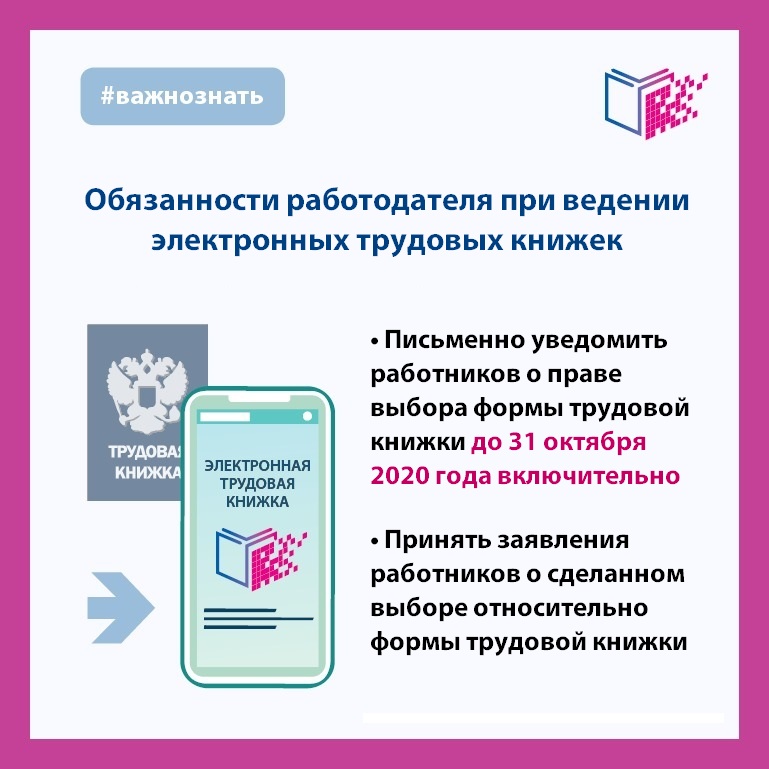 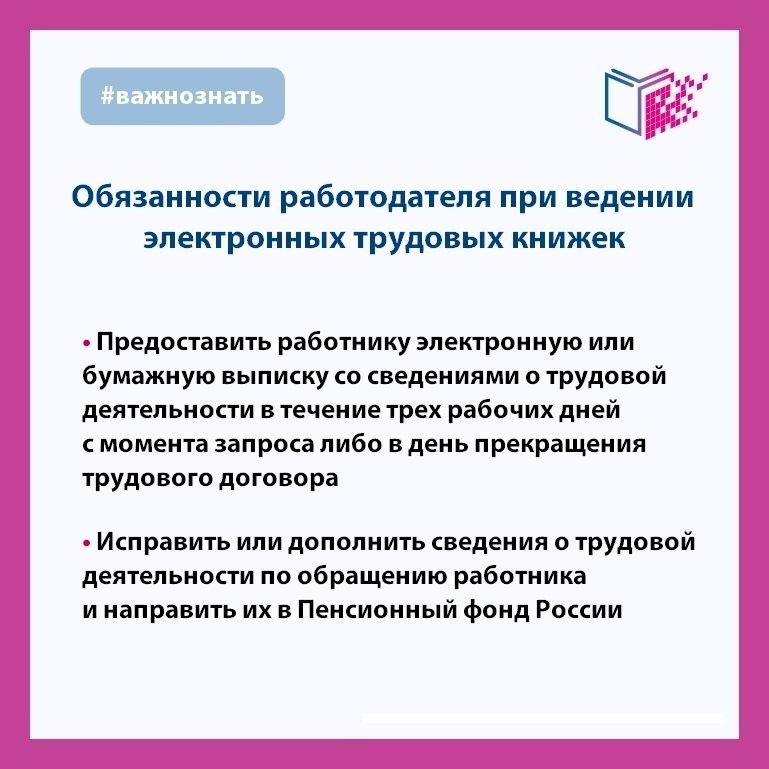 